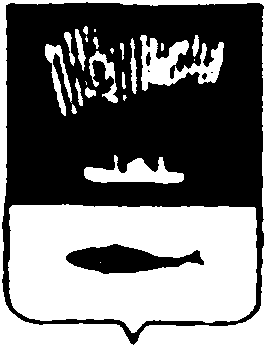 В соответствии с Федеральным законом от 06.10.2003 № 131-ФЗ 
«Об общих принципах организации местного самоуправления в Российской Федерации» и Уставом муниципального образования город Мурманск, в целях повышения эффективности работы по социальной защите военнослужащих войсковых частей, расположенных на территории муниципального образования город Мурманск, и членов их семей п о с т а н о в л я ю:Создать межведомственную комиссию для решения вопросов социального обеспечения военнослужащих войсковых частей, расположенных на территории муниципального образования город Мурманск, и членов их семей и утвердить ее состав согласно приложению к настоящему постановлению.Отделу информационно-технического обеспечения и защиты информации администрации города Мурманска (Кузьмин А.Н.) разместить настоящее постановление с приложением на официальном сайте администрации города Мурманска в сети Интернет.Контроль за выполнением настоящего постановления возложить на заместителя главы администрации города Мурманска Розыскула В.П.Глава администрациигорода Мурманска								А.И. Сысоев	Состав межведомственной комиссии для решения вопросов социального обеспечения военнослужащих войсковых частей, расположенных на территории муниципального образования город Мурманск, и членов их семейПри невозможности участия в работе секретаря межведомственной комиссии производится замена:При невозможности участия в работе членов межведомственной комиссии замена будет производиться по согласованию._____________________МагомаевЕвгенийМагомедовичПечкарева ТатьянаВадимовнаМагомаевЕвгенийМагомедовичПечкарева ТатьянаВадимовна- заместитель главы администрации города Мурманска- председатель комитета по социальной поддержке, взаимодействию с общественными организациями и делам молодежи администрации города Мурманска- руководитель межведомственной комиссии- заместитель руководителя межведомственной комиссииСметанинАлексейВитальевичСметанинАлексейВитальевич- заместитель начальника отдела общественных связей и шефской работы комитета по социальной поддержке, взаимодействию с общественными организациями и делам молодежи администрации города Мурманска- секретарь межведомственной комиссииЧлены межведомственной комиссии:Члены межведомственной комиссии:Члены межведомственной комиссии:Члены межведомственной комиссии:БережныйКонстантинНиколаевичБережныйКонстантинНиколаевич- председатель комитета по физической культуре, спорту и охране здоровья администрации города Мурманска- председатель комитета по физической культуре, спорту и охране здоровья администрации города МурманскаКрынжинаЕленаИвановна КрынжинаЕленаИвановна - председатель комитета по культуре администрации города Мурманска- председатель комитета по культуре администрации города МурманскаЛаринаТатьянаМихайловнаЛаринаТатьянаМихайловна- председатель комитета по образованию администрации города Мурманска- председатель комитета по образованию администрации города МурманскаЧервинкоАнжеликаЮрьевнаЧервинкоАнжеликаЮрьевна- председатель комитета по жилищной политике администрации города Мурманска- председатель комитета по жилищной политике администрации города Мурманска- представитель отделения кадров 701 ЦМТО Северного флота (по согласованию)- представитель отделения кадров 701 ЦМТО Северного флота (по согласованию)- представитель 701 ЦМТО по военно-политической работе Северного флота (по согласованию)- представитель 701 ЦМТО Северного флота (по согласованию)- представитель военного комиссариата города Мурманск Мурманской области (по согласованию)- представитель войсковой части 31280 по военно-политической работе Северного флота (по согласованию)- представитель 701 ЦМТО по военно-политической работе Северного флота (по согласованию)- представитель 701 ЦМТО Северного флота (по согласованию)- представитель военного комиссариата города Мурманск Мурманской области (по согласованию)- представитель войсковой части 31280 по военно-политической работе Северного флота (по согласованию)Сметанина А.В.- Бертс М.Д.- начальником отдела общественных связей и шефской работы комитета по социальной поддержке, взаимодействию с общественными организациями и делам молодежи администрации
города Мурманска